СТАРШАЯ ГРУППАТема «Детский сад»Задание 1. Родителям рекомендуется:объяснить ребенку,  для чего он ходит в детский сад; рассказать ребенку о правилах поведения в детском саду; выучить имена и отчества сотрудников детского сада, учить вежливому обращению ко взрослым.Задание 2. Рассмотреть, какие игры и игрушки есть в детском саду.Задание 3. Выучить стихотворение:Мы приходим в детский сад — там игрушки стоят.Паровоз, пароход дожидаются ребят.Задание 4. Построить детский сад из строительного материала (кубиков).Тема «Детский сад»Задание 1. Родителям рекомендуется:объяснить ребенку,  для чего он ходит в детский сад; рассказать ребенку о правилах поведения в детском саду; выучить имена и отчества сотрудников детского сада, учить вежливому обращению ко взрослым.Задание 2. Рассмотреть, какие игры и игрушки есть в детском саду.Задание 3. Выучить стихотворение:Мы приходим в детский сад — там игрушки стоят.Паровоз, пароход дожидаются ребят.Задание 4. Построить детский сад из строительного материала (кубиков).Тема «Овощи» Задание 1. Отгадать загадки, выучить по выбору:Красная девица сидит в темнице, а коса - на улице. (Морковь)Круглый бок, желтый бок, сидит на грядке колобок. К земле прирос крепко. Что это? (Репка)Задание 2. Дидактическая игра «Большой - маленький» (словообразование с помощью уменьшительно-ласкательных суффиксов): огурец - огурчик, помидор - помидорчик...Задание 3. Дидактическая игра «Один - много» (образование множественного числа имен существительных): огурец - огурцы, помидор - помидоры...Задание 4. Составить описательный рассказ про овощи (по выбору), по следующему плану: Что это? Где растет? Какой имеет внешний вид (цвет, форма, размер)? Какой на вкус? Что из него готовят?Задание 5. Вырезать картинки с изображением овощей и вклеить их в тетрадь.Тема «Овощи» Задание 1. Отгадать загадки, выучить по выбору:Красная девица сидит в темнице, а коса - на улице. (Морковь)Круглый бок, желтый бок, сидит на грядке колобок. К земле прирос крепко. Что это? (Репка)Задание 2. Дидактическая игра «Большой - маленький» (словообразование с помощью уменьшительно-ласкательных суффиксов): огурец - огурчик, помидор - помидорчик...Задание 3. Дидактическая игра «Один - много» (образование множественного числа имен существительных): огурец - огурцы, помидор - помидоры...Задание 4. Составить описательный рассказ про овощи (по выбору), по следующему плану: Что это? Где растет? Какой имеет внешний вид (цвет, форма, размер)? Какой на вкус? Что из него готовят?Задание 5. Вырезать картинки с изображением овощей и вклеить их в тетрадь.Тема «Фрукты» Задание 1. Отгадать загадки.Само с кулачок, красный бочок. Тронешь пальцем — гладко, а откусишь — сладко. (Яблоко)  На сучках висят шары, посинели от жары. (Слива)Задание 2. Подобрать родственные слова: яблоко - яблочко, яблоня, яблочный; вишня - вишенка, вишневый; смородина - смородинка, смородиновый; лимон - лимончик, лимонный.Задание 3. Составить описательные рассказы о фруктах, по следующему плану:Что это?Где растет?Каков внешний вид (величина, форма, цвет)?Каков на вкус?Что из него готовят?Задание 4. Дидактическая игра «Веселый счет» (согласование числительных 2 и 5 с существительными, употребление слов один - одна - одно, два – две), одно яблоко, два яблока, три яблока, четыре яблока, пять яблок; один лимон, два лимона ... пять лимонов; одна слива, две сливы ... пять слив.Задание 5. Дидактическая игра «Назови сок, варенье» (образование относительных прилагательных): сок из яблока - яблочный; варенье из яблок - яблочное; сок из груши - ...; варенье из груши - ...; сок из апельсина - ..., варенье из апельсина - ....Задание 6. Вырезать картинки с изображением фруктов и вклеить их в тетрадь.Тема «Фрукты» Задание 1. Отгадать загадки.Само с кулачок, красный бочок. Тронешь пальцем — гладко, а откусишь — сладко. (Яблоко)  На сучках висят шары, посинели от жары. (Слива)Задание 2. Подобрать родственные слова: яблоко - яблочко, яблоня, яблочный; вишня - вишенка, вишневый; смородина - смородинка, смородиновый; лимон - лимончик, лимонный.Задание 3. Составить описательные рассказы о фруктах, по следующему плану:Что это?Где растет?Каков внешний вид (величина, форма, цвет)?Каков на вкус?Что из него готовят?Задание 4. Дидактическая игра «Веселый счет» (согласование числительных 2 и 5 с существительными, употребление слов один - одна - одно, два – две), одно яблоко, два яблока, три яблока, четыре яблока, пять яблок; один лимон, два лимона ... пять лимонов; одна слива, две сливы ... пять слив.Задание 5. Дидактическая игра «Назови сок, варенье» (образование относительных прилагательных): сок из яблока - яблочный; варенье из яблок - яблочное; сок из груши - ...; варенье из груши - ...; сок из апельсина - ..., варенье из апельсина - ....Задание 6. Вырезать картинки с изображением фруктов и вклеить их в тетрадь.Тема «Ягоды»Задание 1. Отгадать загадку и выучить по выбору.  Была зеленой, маленькой, потом я стала аленькой. На солнце почернела я, и вот теперь я спелая. (Ягода) В сенокос — горька, а в мороз — сладка. Что за ягодка? (Калина) Две сестры летом зелены. К осени одна краснеет, другая — чернеет. (Красная и черная смородина)  На припеке у пеньков много тонких стебельков. Каждый тонкий стебелек держит алый огонек. Разгибаем стебельки — собираем огоньки. (Земляника)Задание 2. Составить описательный рассказ о ягоде по следующему плану: Что это? Где растет?Каков внешний вид (цвет, форма, размер)? Какова на вкус? Что из нее готовят?Задание 3. Дидактическая игра «Назови сок, назови варенье» (образование относительных прилагательных): сок из малины - малиновый; сок из вишни - ...; варенье из малины - малиновое, варенье из вишни - ....Задание 4. Вырезать картинки с изображением ягод и вклеить их в тетрадь.Тема «Ягоды»Задание 1. Отгадать загадку и выучить по выбору.  Была зеленой, маленькой, потом я стала аленькой. На солнце почернела я, и вот теперь я спелая. (Ягода) В сенокос — горька, а в мороз — сладка. Что за ягодка? (Калина) Две сестры летом зелены. К осени одна краснеет, другая — чернеет. (Красная и черная смородина)  На припеке у пеньков много тонких стебельков. Каждый тонкий стебелек держит алый огонек. Разгибаем стебельки — собираем огоньки. (Земляника)Задание 2. Составить описательный рассказ о ягоде по следующему плану: Что это? Где растет?Каков внешний вид (цвет, форма, размер)? Какова на вкус? Что из нее готовят?Задание 3. Дидактическая игра «Назови сок, назови варенье» (образование относительных прилагательных): сок из малины - малиновый; сок из вишни - ...; варенье из малины - малиновое, варенье из вишни - ....Задание 4. Вырезать картинки с изображением ягод и вклеить их в тетрадь.Тема «Осень. Осенняя одежда, обувь, головные уборы»Задание 1. Прочитать и выучить стихотворение.Дождик, дождик — кап-кап-кап, мокрые дорожки.Нам нельзя идти гулять, мы промочим ножки.Задание 2. Внимательно рассмотреть верхнюю одежд) и назвать ее детали (воротник, карман, пуговицы, рукава....).Задание 3. Дидактическая игра «Чья, чей, чьи, чье?» (употребление притяжательных местоимений). Это чья шапка? - Моя. Это чьи перчатки? - Мои. Это чей шарф? - Мой. Это чье пальто? - Мое.Задание 4. Дидактическая игра «Один - много» (употребление множественного числа существительных): шарф -шарфы; шапка - ...; перчатка - ...; носок - ....Задание 5. Дидактическая игра «Большой - маленький»  (словообразование с помощью уменьшительно-ласкательньных   cуффиксов):   шапка - шапочка;  сапоги - ...,  пальто - ...;  куртка - ...; кепка - ... .Задание 6. Дидактическая игра «Подбери признак».Куртка (какая?) - красная, теплая ... .Сапоги (какие?) - коричневые ... .Шарф (какой?) - ....Пальто (какое?) - ....Задание7. Вырезать и вклеить в тетрадь картинки с изображением осенней одежды, обуви и головных уборов.Тема «Осень. Осенняя одежда, обувь, головные уборы»Задание 1. Прочитать и выучить стихотворение.Дождик, дождик — кап-кап-кап, мокрые дорожки.Нам нельзя идти гулять, мы промочим ножки.Задание 2. Внимательно рассмотреть верхнюю одежд) и назвать ее детали (воротник, карман, пуговицы, рукава....).Задание 3. Дидактическая игра «Чья, чей, чьи, чье?» (употребление притяжательных местоимений). Это чья шапка? - Моя. Это чьи перчатки? - Мои. Это чей шарф? - Мой. Это чье пальто? - Мое.Задание 4. Дидактическая игра «Один - много» (употребление множественного числа существительных): шарф -шарфы; шапка - ...; перчатка - ...; носок - ....Задание 5. Дидактическая игра «Большой - маленький»  (словообразование с помощью уменьшительно-ласкательньных   cуффиксов):   шапка - шапочка;  сапоги - ...,  пальто - ...;  куртка - ...; кепка - ... .Задание 6. Дидактическая игра «Подбери признак».Куртка (какая?) - красная, теплая ... .Сапоги (какие?) - коричневые ... .Шарф (какой?) - ....Пальто (какое?) - ....Задание7. Вырезать и вклеить в тетрадь картинки с изображением осенней одежды, обуви и головных уборов.Тема «Домашние птицы»Задание 1. Отгадать загадку и выучить по выбору.  Квохчет, квохчет, детей созывает, Всех под крыло собирает. (Курица) Хвост с узорами, сапоги со шпорами. Всех бужу, хоть часов не завожу. (Петух) Явился в желтой шубке, прощайте, две скорлупки. (Цыпленок) Красные лапки, щиплет за пятки, беги без оглядки. (Гусь)  Катится бочка, нет на ней ни сучочка. (Яйцо)Задание 2. Дидактическая игра «У кого кто» (упражнение в словообразовании).Единственное число имен существительных: у утки - утенок, у гусыни - ..., у индюшки - ....Множественное число имен существительных: у утки - утята, у гусыни - ..., у индюшки - ... .Задание 3. Дидактическая игра «Кто как передвигается»: утка (что делает?) - ходит, плавает, летает; индюшка (...) - ..., курочка (...) - ... .Задание 4. Дидактическая игра «Исправь ошибку» (на логическое мышление): у утки - гусята; у индюшки - цыплята; у курицы - утята; у гусыни - индюшата.Задание 5. Составить описательный рассказ о домашней птице по следующему плану: Кто это?Каков внешний вид? Какие повадки? Кто у этой птицы детеныши? Чем питается?Какую пользу приносит?Задание 6. Вырезать картинки с изображением домашних птиц и их детенышей, составить из них картинку «Птичий двор» и вклеить ее в тетрадь.Тема «Домашние птицы»Задание 1. Отгадать загадку и выучить по выбору.  Квохчет, квохчет, детей созывает, Всех под крыло собирает. (Курица) Хвост с узорами, сапоги со шпорами. Всех бужу, хоть часов не завожу. (Петух) Явился в желтой шубке, прощайте, две скорлупки. (Цыпленок) Красные лапки, щиплет за пятки, беги без оглядки. (Гусь)  Катится бочка, нет на ней ни сучочка. (Яйцо)Задание 2. Дидактическая игра «У кого кто» (упражнение в словообразовании).Единственное число имен существительных: у утки - утенок, у гусыни - ..., у индюшки - ....Множественное число имен существительных: у утки - утята, у гусыни - ..., у индюшки - ... .Задание 3. Дидактическая игра «Кто как передвигается»: утка (что делает?) - ходит, плавает, летает; индюшка (...) - ..., курочка (...) - ... .Задание 4. Дидактическая игра «Исправь ошибку» (на логическое мышление): у утки - гусята; у индюшки - цыплята; у курицы - утята; у гусыни - индюшата.Задание 5. Составить описательный рассказ о домашней птице по следующему плану: Кто это?Каков внешний вид? Какие повадки? Кто у этой птицы детеныши? Чем питается?Какую пользу приносит?Задание 6. Вырезать картинки с изображением домашних птиц и их детенышей, составить из них картинку «Птичий двор» и вклеить ее в тетрадь.Тема «Перелетные птицы»Задание 1. Родителям рекомендуется:познакомить ребенка с перелетными птицами: журавлем, гусем, лебедем, уткой;рассмотреть на иллюстрациях их внешний вид, указав отличительные признаки;объяснить, почему они называются перелетными, рассказать, куда и когда они улетают;по возможности во время прогулки показать детям перелетных птиц — стаю улетающих уток, гусей и т.д.;обратить внимание на тех птиц, которые остаются зимовать, на погоду, на ее изменения.  Задание 2. Выучить считалку:Начинается считалка: на дубу — скворец и галка. Улетел домой скворец, и считалочке конец.Задание 3. Упражнения для пальчиков (при назывании птицы — загибать пальчики на руке).Птичек стайкаПой-ка, подпевай-ка, десять птичек - стайка.- Эта птичка - соловей, эта птичка - воробей.Эта птичка - совушка, сонная головушка.Эта птичка - свиристель, эта птичка - коростель.Эта птичка - скворушка, серенькое перышко.Эта - зяблик, это - стриж, это - развеселый чиж.Ну, а это - злой орлан. Птички, птички, подомам! (Сжать пальчики в кулачки). (И. Токмакова)Задание 4. Вырезать и вклеить в тетрадь картинки с изображением перелетных птиц.Тема «Перелетные птицы»Задание 1. Родителям рекомендуется:познакомить ребенка с перелетными птицами: журавлем, гусем, лебедем, уткой;рассмотреть на иллюстрациях их внешний вид, указав отличительные признаки;объяснить, почему они называются перелетными, рассказать, куда и когда они улетают;по возможности во время прогулки показать детям перелетных птиц — стаю улетающих уток, гусей и т.д.;обратить внимание на тех птиц, которые остаются зимовать, на погоду, на ее изменения.  Задание 2. Выучить считалку:Начинается считалка: на дубу — скворец и галка. Улетел домой скворец, и считалочке конец.Задание 3. Упражнения для пальчиков (при назывании птицы — загибать пальчики на руке).Птичек стайкаПой-ка, подпевай-ка, десять птичек - стайка.- Эта птичка - соловей, эта птичка - воробей.Эта птичка - совушка, сонная головушка.Эта птичка - свиристель, эта птичка - коростель.Эта птичка - скворушка, серенькое перышко.Эта - зяблик, это - стриж, это - развеселый чиж.Ну, а это - злой орлан. Птички, птички, подомам! (Сжать пальчики в кулачки). (И. Токмакова)Задание 4. Вырезать и вклеить в тетрадь картинки с изображением перелетных птиц.Тема «Игрушки» Задание 1. Прочитать ребенку стихотворения А. Барто «Игрушки». Заучивание стихотворений по выбору.Задание 2. Отгадать загадку.Его бьют, а он не плачет, упадет — поскачет. (Мяч) Пляшет крошка, а всего одна ножка. (Юла)Задание 3. Дидактическая игра «Узнай игрушку по описанию». (Взрослый рассказывает об игрушке, а ребенок ее называет.)Задание 4. Дидактическая игра «Узнай свои игрушки на ощупь». (Ребенку предлагается с закрытыми глазами ощупать любую игрушку и назвать ее.)Задание 5. Составить описательный рассказ об игрушке по следующему плану: Что это?Каков ее внешний вид (величина, цвет, форма)? Из какого материала сделана? Как с ней можно играть?Задание 6. Дидактическая игра «Подбери признак»: кукла (какая?) - ... , мяч (какой?) - ....Задание 7. Вырезать картинки с изображением игрушек и вклеить их в тетрадь.Тема «Игрушки» Задание 1. Прочитать ребенку стихотворения А. Барто «Игрушки». Заучивание стихотворений по выбору.Задание 2. Отгадать загадку.Его бьют, а он не плачет, упадет — поскачет. (Мяч) Пляшет крошка, а всего одна ножка. (Юла)Задание 3. Дидактическая игра «Узнай игрушку по описанию». (Взрослый рассказывает об игрушке, а ребенок ее называет.)Задание 4. Дидактическая игра «Узнай свои игрушки на ощупь». (Ребенку предлагается с закрытыми глазами ощупать любую игрушку и назвать ее.)Задание 5. Составить описательный рассказ об игрушке по следующему плану: Что это?Каков ее внешний вид (величина, цвет, форма)? Из какого материала сделана? Как с ней можно играть?Задание 6. Дидактическая игра «Подбери признак»: кукла (какая?) - ... , мяч (какой?) - ....Задание 7. Вырезать картинки с изображением игрушек и вклеить их в тетрадь.Тема «Поздняя осень. Изменения в природе. Лиственные деревья»Задание 1. Прочитать ребенку стихотворения и обсудить их. (Заучивание стихотворения по выбору.)ОсеньПадают, падают листья — в нашем саду листопад.Желтые, красные листья по ветру вьются, летят.Птицы на юг улетают — гуси, грачи, журавли.Вот уж последняя стая крыльями машет вдали.ОсеньОсень с листьями играет, листья с веток обрывает.Листья желтые летят прямо на руки ребят.Задание 2. Выучить загадку. Его весной и летом мы видели одетым, А осенью с бедняжки сорвали все рубашки. (Дерево)Задание 3. Пересчет деревьев (согласование существительных с числительными): один дуб, два дуба, три дуба, четыре дуба, пять дубов; одна липа, две липы, три липы, четыре липы, пять лип; одно дерево, два дерева, три дерева, четыре дерева, пять деревьев.Задание 4. Нарисовать дерево ранней осенью и поздней осенью. (Чем они отличаются?)Задание 5. «Расскажи, что ты наденешь осенью на прогулку, что возьмешь с собой для того, чтобы не промокнуть».Задание 6. Вспомнить, какие птицы называются перелетными и почему. (Ребенок перечисляет известные ему названия перелетных птиц и рассказывает, почему они так называются.)Задание 7. Вырезать картинки с изображением лиственных деревьев в осеннем уборе листвы и вклеить их в тетрадь.Тема «Поздняя осень. Изменения в природе. Лиственные деревья»Задание 1. Прочитать ребенку стихотворения и обсудить их. (Заучивание стихотворения по выбору.)ОсеньПадают, падают листья — в нашем саду листопад.Желтые, красные листья по ветру вьются, летят.Птицы на юг улетают — гуси, грачи, журавли.Вот уж последняя стая крыльями машет вдали.ОсеньОсень с листьями играет, листья с веток обрывает.Листья желтые летят прямо на руки ребят.Задание 2. Выучить загадку. Его весной и летом мы видели одетым, А осенью с бедняжки сорвали все рубашки. (Дерево)Задание 3. Пересчет деревьев (согласование существительных с числительными): один дуб, два дуба, три дуба, четыре дуба, пять дубов; одна липа, две липы, три липы, четыре липы, пять лип; одно дерево, два дерева, три дерева, четыре дерева, пять деревьев.Задание 4. Нарисовать дерево ранней осенью и поздней осенью. (Чем они отличаются?)Задание 5. «Расскажи, что ты наденешь осенью на прогулку, что возьмешь с собой для того, чтобы не промокнуть».Задание 6. Вспомнить, какие птицы называются перелетными и почему. (Ребенок перечисляет известные ему названия перелетных птиц и рассказывает, почему они так называются.)Задание 7. Вырезать картинки с изображением лиственных деревьев в осеннем уборе листвы и вклеить их в тетрадь.Тема «Зимующие птицы»Задание 1. Отгадать загадки. (Выучить загадки и стихи по выбору.)Хоть я не молоток - по дереву стучу:В нем каждый уголок обследовать хочу.Хожу я в шапке красной и акробат прекрасный. (Дятел)Эта хищница болтлива, воровата, суетлива,Стрекотунья, белобока, а зовут ее ... (сорока).Зимой на ветках яблоки! Скорей же собери!И вдруг вспорхнули яблоки — ведь это ... (снегири).Задание 2. Дидактическая игра «Один - много» (образование множественного числа существительных): ворона - вороны, снегирь - ..., галка - ..., воробей - ....Задание 3. Дидактическая игра «Назови ласково» (упражнение в словообразовании):воробей - воробушек, воробьишко; галка - ..., снегирь - ..., синица - ... .Задание 4. Дидактическая игра «Счет птиц» (закрепление согласования числительных с существительными).Один воробей, два воробья, три воробья, четыре воробья, пять воробьев.Первая ворона, вторая ворона, ... пятая ворона; первый голубь, второй голубь, ..., пятый голубь.Задание 5. Дидактическая игра «Кто как голос подает?» Ворона - «как-кар» - она каркает, воробей - ... .Задание 6. Дидактическая игра «Угадай птицу по описанию». Я сегодня видел на улице птицу: маленькая, грудка розовая, сидит на ветке как яблочко. Кто это? (Снегирь)Задание7. Вырезать картинки с изображением зимующих птиц и вклеить их в тетрадь.Тема «Зимующие птицы»Задание 1. Отгадать загадки. (Выучить загадки и стихи по выбору.)Хоть я не молоток - по дереву стучу:В нем каждый уголок обследовать хочу.Хожу я в шапке красной и акробат прекрасный. (Дятел)Эта хищница болтлива, воровата, суетлива,Стрекотунья, белобока, а зовут ее ... (сорока).Зимой на ветках яблоки! Скорей же собери!И вдруг вспорхнули яблоки — ведь это ... (снегири).Задание 2. Дидактическая игра «Один - много» (образование множественного числа существительных): ворона - вороны, снегирь - ..., галка - ..., воробей - ....Задание 3. Дидактическая игра «Назови ласково» (упражнение в словообразовании):воробей - воробушек, воробьишко; галка - ..., снегирь - ..., синица - ... .Задание 4. Дидактическая игра «Счет птиц» (закрепление согласования числительных с существительными).Один воробей, два воробья, три воробья, четыре воробья, пять воробьев.Первая ворона, вторая ворона, ... пятая ворона; первый голубь, второй голубь, ..., пятый голубь.Задание 5. Дидактическая игра «Кто как голос подает?» Ворона - «как-кар» - она каркает, воробей - ... .Задание 6. Дидактическая игра «Угадай птицу по описанию». Я сегодня видел на улице птицу: маленькая, грудка розовая, сидит на ветке как яблочко. Кто это? (Снегирь)Задание7. Вырезать картинки с изображением зимующих птиц и вклеить их в тетрадь.Тема «Зимние забавы»Задание 1. Отгадать загадки. Кто по снегу быстро мчится, провалиться не боится? (Лыжник) Мчусь как пуля я вперед, лишь поскрипывает лед, Да мелькают огоньки. Кто несет меня? (Коньки)  Все лето стояли, зимы ожидали.Дождались поры - помчались с горы. (Санки)Задание 2. Дидактическая игра «Кому что нужно?» (употребление винительного падежа существительных): лыжнику нужны лыжи, хоккеисту - ..., фигуристу - ..., саночнику - ....Задание 3. Дидактическая игра «Исправь ошибку» (на логическое мышление).Лыжнику нужны санки. Конькобежцу нужны лыжи. Саночнику нужны коньки. Хоккеисту нужны санки.Зимой дети катаются на лыжах, велосипеде, играют в мяч, лепят снежную бабу, прыгают через скакалку, играют в хоккей, футбол, загорают, строят снежную крепость.Задание 4. Выучить стихотворение.Я катаюсь на коньках, разгорелись ушки!Рукавички на руках, шапка на макушке!Раз, два - чуть не поскользнулся, раз, два- чуть не кувыркнулся.Снег, снег, белый снег, засыпает он нас всех! Дети все на лыжи встали и по снегу побежали. Покатились санки вниз - крепче, куколка, держись! Ты сиди, не упади - там канавка впереди. Надо ездить осторожно, а не то разбиться можно!Задание 5. Вырезать картинки с изображением зимних забав и вклеить в тетрадь.Тема «Зимние забавы»Задание 1. Отгадать загадки. Кто по снегу быстро мчится, провалиться не боится? (Лыжник) Мчусь как пуля я вперед, лишь поскрипывает лед, Да мелькают огоньки. Кто несет меня? (Коньки)  Все лето стояли, зимы ожидали.Дождались поры - помчались с горы. (Санки)Задание 2. Дидактическая игра «Кому что нужно?» (употребление винительного падежа существительных): лыжнику нужны лыжи, хоккеисту - ..., фигуристу - ..., саночнику - ....Задание 3. Дидактическая игра «Исправь ошибку» (на логическое мышление).Лыжнику нужны санки. Конькобежцу нужны лыжи. Саночнику нужны коньки. Хоккеисту нужны санки.Зимой дети катаются на лыжах, велосипеде, играют в мяч, лепят снежную бабу, прыгают через скакалку, играют в хоккей, футбол, загорают, строят снежную крепость.Задание 4. Выучить стихотворение.Я катаюсь на коньках, разгорелись ушки!Рукавички на руках, шапка на макушке!Раз, два - чуть не поскользнулся, раз, два- чуть не кувыркнулся.Снег, снег, белый снег, засыпает он нас всех! Дети все на лыжи встали и по снегу побежали. Покатились санки вниз - крепче, куколка, держись! Ты сиди, не упади - там канавка впереди. Надо ездить осторожно, а не то разбиться можно!Задание 5. Вырезать картинки с изображением зимних забав и вклеить в тетрадь.Тема «Хвойные деревья»Задание 1. Выучить стихотворение и загадку.  Зимой и летом одним цветом. (Ель, сосна)Что растет на елке? Шишки да иголки. Разноцветные шары не растут на елке. Не растут на елке пряники и флаги, Не растут орехи в золотой бумаге.Вопрос. В какой праздник все это появляется на елке?Задание 2. «Что общего у елки и ежика?» — Ель на ежика похожа: еж в иголках, елка тоже.Задание 3. Дидактическая игра «Кто (что) на елке, кто (что) под елкой?» (составление предложных конструкций).Шишки, грибы, белка, заяц, птица, ежик.Задание 4. Пересказать рассказ и ответить на вопросы.У дома росла ель. На ели были шишки. Лена собирала шишки в мешок. Лена дала шишки маме. Мама сделала из шишек игрушки.Вопросы. Где росла ель? Что сделала мама из шишек? Какие бы ты игрушки сам (сама) смог бы сделать из шишек?Задание 5. Дидактическая игра «Назови ласково» (упражнение на словообразование): ель - елочка, сосна - ..., иголка - ..., ветка - ... .Задание 6. Дидактическая игра «Один - много» (образование родительного падежа существительных): одна елка - много, одна ель - много - ..., одна сосна – много.Задание 7. Вырезать картинки с изображением хвойных деревьев и вклеить их в тетрадь.Тема «Хвойные деревья»Задание 1. Выучить стихотворение и загадку.  Зимой и летом одним цветом. (Ель, сосна)Что растет на елке? Шишки да иголки. Разноцветные шары не растут на елке. Не растут на елке пряники и флаги, Не растут орехи в золотой бумаге.Вопрос. В какой праздник все это появляется на елке?Задание 2. «Что общего у елки и ежика?» — Ель на ежика похожа: еж в иголках, елка тоже.Задание 3. Дидактическая игра «Кто (что) на елке, кто (что) под елкой?» (составление предложных конструкций).Шишки, грибы, белка, заяц, птица, ежик.Задание 4. Пересказать рассказ и ответить на вопросы.У дома росла ель. На ели были шишки. Лена собирала шишки в мешок. Лена дала шишки маме. Мама сделала из шишек игрушки.Вопросы. Где росла ель? Что сделала мама из шишек? Какие бы ты игрушки сам (сама) смог бы сделать из шишек?Задание 5. Дидактическая игра «Назови ласково» (упражнение на словообразование): ель - елочка, сосна - ..., иголка - ..., ветка - ... .Задание 6. Дидактическая игра «Один - много» (образование родительного падежа существительных): одна елка - много, одна ель - много - ..., одна сосна – много.Задание 7. Вырезать картинки с изображением хвойных деревьев и вклеить их в тетрадь.Тема «Новый год» Задание 1. Выучить стихотворение.ЕлкаНаша елка велика, наша елка высока,Выше мамы, выше папы, достает до потолка!Будем весело плясать, будем песни распевать,Чтобы елка захотела в гости к нам прийти опять!Задание 2. Упражнение для пальчиков.Задание 3. Пересказать рассказ.ЕлкаПапа принес из леса елку. Елку поставили на пол. Ребята украсили елку. Повесили игрушки, шары, конфеты. Елка была нарядная, красивая, пушистая. Дети играли вокруг елки. И Дед Мороз играл. Весело было ребятам!Задание 4. Вырезать картинки с изображением новогоднего праздника и вклеить в тетрадь.Тема «Новый год» Задание 1. Выучить стихотворение.ЕлкаНаша елка велика, наша елка высока,Выше мамы, выше папы, достает до потолка!Будем весело плясать, будем песни распевать,Чтобы елка захотела в гости к нам прийти опять!Задание 2. Упражнение для пальчиков.Задание 3. Пересказать рассказ.ЕлкаПапа принес из леса елку. Елку поставили на пол. Ребята украсили елку. Повесили игрушки, шары, конфеты. Елка была нарядная, красивая, пушистая. Дети играли вокруг елки. И Дед Мороз играл. Весело было ребятам!Задание 4. Вырезать картинки с изображением новогоднего праздника и вклеить в тетрадь.Тема «Зимняя одежда, обувь, головные уборы. Ателье»Задание 1. Отгадать загадки, выучить по выбору.Две сестрички, две плетенкиИз овечьей шерсти тонкой.Как гулять — их надевать,Чтоб не мерзли пять да пять. (Варежки)Не ботинки, не сапожки,Но их тоже носят ножки.В них мы бегаем зимой:Утром — в школу, днем — домой. (Валенки)Задание 2. Дидактическая игра «Сначала - потом» (составление сложносочиненных предложений с союзом а).Сначала мы надеваем шубу, а потом - варежки. Сначала мы надеваем рейтузы, а потом - .... Сначала мы надеваем носки, а потом - ....Задание 3. Подобрать как можно больше признаков к существительному: шуба (какая?) - теплая, пушистая, мягкая ...; шапка (какая?) - ...; валенки (какие?) - ....Задание 4. Ответить на вопросы.Где продают одежду, ткани? Кто работает в магазине? Где шьют одежду? Кто работает в ателье? Что делают с одеждой в ателье? в магазине?Задание 5. Дидактическая игра «Из чего - какой?» (образование относительных прилагательных): из ситца - ситцевый, из льна - льняной, из шелка - шелковый, из шерсти - ..., из меха - ..., из пуха - ..., из резины - ... . (По возможности следует познакомить ребенка с различными тканями и материалами.)Задание 6. Вырезать картинки с изображением зимней одежды, обуви, головных уборов и вклеить в тетрадь.Тема «Зимняя одежда, обувь, головные уборы. Ателье»Задание 1. Отгадать загадки, выучить по выбору.Две сестрички, две плетенкиИз овечьей шерсти тонкой.Как гулять — их надевать,Чтоб не мерзли пять да пять. (Варежки)Не ботинки, не сапожки,Но их тоже носят ножки.В них мы бегаем зимой:Утром — в школу, днем — домой. (Валенки)Задание 2. Дидактическая игра «Сначала - потом» (составление сложносочиненных предложений с союзом а).Сначала мы надеваем шубу, а потом - варежки. Сначала мы надеваем рейтузы, а потом - .... Сначала мы надеваем носки, а потом - ....Задание 3. Подобрать как можно больше признаков к существительному: шуба (какая?) - теплая, пушистая, мягкая ...; шапка (какая?) - ...; валенки (какие?) - ....Задание 4. Ответить на вопросы.Где продают одежду, ткани? Кто работает в магазине? Где шьют одежду? Кто работает в ателье? Что делают с одеждой в ателье? в магазине?Задание 5. Дидактическая игра «Из чего - какой?» (образование относительных прилагательных): из ситца - ситцевый, из льна - льняной, из шелка - шелковый, из шерсти - ..., из меха - ..., из пуха - ..., из резины - ... . (По возможности следует познакомить ребенка с различными тканями и материалами.)Задание 6. Вырезать картинки с изображением зимней одежды, обуви, головных уборов и вклеить в тетрадь.Тема «Домашние животные»Задание 1. Отгадать загадки (выучить по выбору). С хозяином дружит, дом сторожит, живет под крылечком, а хвост колечком. (Собака)Спереди - пятачок, сзади - крючок, посредине - спинка, а на ней - щетинка. (Свинья) Задание 2. Дидактическая игра «Кто как голос подает?» Корова - «му-у» (корова мычит). Кошка- «мяу» (кошка мяукает). Собака - .... Свинья - .... Лошадь - ... . Овца - ... .Задание 3. Дидактическая игра «Один - много» (образование множественного числа существительных): кошка - кошки, собака - собаки ...; котенок - котята, жеребенок - жеребята ... .Задание 4. Дидактическая игра «У кого - кто?» (падежное согласование существительных): у кошки - котенок (котята), у собаки - щенок (щенята), у овцы - ..., у козы - ... ; котенок - у кошки, щенок - у ..., теленок - у ..., жеребенок - ..., козленок - ... .Задание 5. Дидактическая игра «Кто чем питается?» (употребление творительного падежа имен существительных): кошка - молоком, корова - травой, коза - ..., собака - ..., лошадь - ... .Задание 6. Дидактическая игра «Назови ласково» (упражнение в словообразовании с помощью уменьшительно-ласкательных суффиксов): кошка - кошечка, собака - собачка, свинья - свинка... .Задание 7. Составить описательный рассказ о домашнем животном по плану. Кто это? Где живет? Каков внешний вид? Какие имеет повадки? Чем питается? Какую пользу приносит? Кто у него детеныши? Задание 8. Вырезать картинка с изображением домашних животных и вклеить в тетрадь.Тема «Домашние животные»Задание 1. Отгадать загадки (выучить по выбору). С хозяином дружит, дом сторожит, живет под крылечком, а хвост колечком. (Собака)Спереди - пятачок, сзади - крючок, посредине - спинка, а на ней - щетинка. (Свинья) Задание 2. Дидактическая игра «Кто как голос подает?» Корова - «му-у» (корова мычит). Кошка- «мяу» (кошка мяукает). Собака - .... Свинья - .... Лошадь - ... . Овца - ... .Задание 3. Дидактическая игра «Один - много» (образование множественного числа существительных): кошка - кошки, собака - собаки ...; котенок - котята, жеребенок - жеребята ... .Задание 4. Дидактическая игра «У кого - кто?» (падежное согласование существительных): у кошки - котенок (котята), у собаки - щенок (щенята), у овцы - ..., у козы - ... ; котенок - у кошки, щенок - у ..., теленок - у ..., жеребенок - ..., козленок - ... .Задание 5. Дидактическая игра «Кто чем питается?» (употребление творительного падежа имен существительных): кошка - молоком, корова - травой, коза - ..., собака - ..., лошадь - ... .Задание 6. Дидактическая игра «Назови ласково» (упражнение в словообразовании с помощью уменьшительно-ласкательных суффиксов): кошка - кошечка, собака - собачка, свинья - свинка... .Задание 7. Составить описательный рассказ о домашнем животном по плану. Кто это? Где живет? Каков внешний вид? Какие имеет повадки? Чем питается? Какую пользу приносит? Кто у него детеныши? Задание 8. Вырезать картинка с изображением домашних животных и вклеить в тетрадь.Тема «Дикие животные наших лесов»Задание 1. Отгадать загадки (выучить по выбору). Я, сознаюсь, виновата: я хитра и плутовата. Я в курятник вечерком часто бегаю тайком. (Лиса)Под соснами, под елками живет клубок с иголками. (Еж)Задание 2. Дидактическая игра «У кого - кто?» (упражнение в словообразовании): у медведя - медвежонок, у волка - ..., у лисы - ...; у медведя - медвежата, у волка - ....Задание 3. Дидактическая игра «Назови семью» (упражнение в словообразовании): папа - медведь, мама - медведица, детеныш(и) - медвежонок (медвежата); папа - волк..., папа - заяц - ...; папа - еж...; папа - лис... . Задание 4. Дидактическая игра «Кто как голос подает?» (подобрать глагол к существительному): лиса - тявкает, медведь - рычит, волк - воет, белка - ....Задание 5. Дидактическая игра «Кто где живет?» (употребление именительного падежа существительных).В норе живет (кто?) - лиса.В берлоге - ....В дупле - ....Задание 6. Дидактическая игра «Кому что дадим?» (употребление дательного падежа существительных).Мясо - волку, малину - ..., мед - ..., морковку - ..., яблоко - ..., орехи - ..., грибы - ... .Задание 7. Составить описательный  рассказ  о диком животном нашего леса (по выбору) по плану: Название. Где живет? Жилище. Внешний вид. Чем питается? Детеныши.Задание 8. Вырезать картинки с изображением зверей наших лесов и вклеить их в тетрадь.Тема «Дикие животные наших лесов»Задание 1. Отгадать загадки (выучить по выбору). Я, сознаюсь, виновата: я хитра и плутовата. Я в курятник вечерком часто бегаю тайком. (Лиса)Под соснами, под елками живет клубок с иголками. (Еж)Задание 2. Дидактическая игра «У кого - кто?» (упражнение в словообразовании): у медведя - медвежонок, у волка - ..., у лисы - ...; у медведя - медвежата, у волка - ....Задание 3. Дидактическая игра «Назови семью» (упражнение в словообразовании): папа - медведь, мама - медведица, детеныш(и) - медвежонок (медвежата); папа - волк..., папа - заяц - ...; папа - еж...; папа - лис... . Задание 4. Дидактическая игра «Кто как голос подает?» (подобрать глагол к существительному): лиса - тявкает, медведь - рычит, волк - воет, белка - ....Задание 5. Дидактическая игра «Кто где живет?» (употребление именительного падежа существительных).В норе живет (кто?) - лиса.В берлоге - ....В дупле - ....Задание 6. Дидактическая игра «Кому что дадим?» (употребление дательного падежа существительных).Мясо - волку, малину - ..., мед - ..., морковку - ..., яблоко - ..., орехи - ..., грибы - ... .Задание 7. Составить описательный  рассказ  о диком животном нашего леса (по выбору) по плану: Название. Где живет? Жилище. Внешний вид. Чем питается? Детеныши.Задание 8. Вырезать картинки с изображением зверей наших лесов и вклеить их в тетрадь.Тема «Посуда. Продукты питания»Задание 1. Отгадать загадку.Из горячего колодца через нос водица льется. (Чайник)Задание 2. Составить предложения с предлогом в, упражнять в словообразовании.В какую посуду кладут ... (хлеб, горчицу, перец, салат, конфеты, соль, молоко, селедку, масло)?Что кладут в салатницу (селедочницу, солонку, масленку, сухарницу)?Что наливают в супницу, молочник, соусницу, кофейник, чайник?Задание 3. Дидактическая игра «Какое это блюдо?» (образование относительных прилагательных).Какой суп из ... (фасоли, гороха, рыбы, курицы, свеклы, грибов, овощей)?Какая каша из ... (пшена, геркулеса, манки ... )?Какое варенье из ... (яблок, сливы, абрикоса, малины... )?Какой сок из ... (моркови, груши, апельсина ... )?Какая посуда бывает ... (стеклянная, металлическая, керамическая, фарфоровая, глиняная, пластмассовая)? Привести примеры. Почему она так называется? (Стеклянная - сделана из стекла.)Задание 4. Объяснить ребенку значение сложных слов «картофелечистка», «овощерезка», «кофеварка», «соковыжималка», «мясорубка», «кофемолка», «соковарка».Задание 5. Дидактическая игра «Сосчитай посуду» (согласование существительных с числительными): один нож, два ножа, три ножа, четыре ножа, пять ножей.Задание 6. Вырезать картинки с изображением посуды различных видов и вклеить их в тетрадь.Тема «Посуда. Продукты питания»Задание 1. Отгадать загадку.Из горячего колодца через нос водица льется. (Чайник)Задание 2. Составить предложения с предлогом в, упражнять в словообразовании.В какую посуду кладут ... (хлеб, горчицу, перец, салат, конфеты, соль, молоко, селедку, масло)?Что кладут в салатницу (селедочницу, солонку, масленку, сухарницу)?Что наливают в супницу, молочник, соусницу, кофейник, чайник?Задание 3. Дидактическая игра «Какое это блюдо?» (образование относительных прилагательных).Какой суп из ... (фасоли, гороха, рыбы, курицы, свеклы, грибов, овощей)?Какая каша из ... (пшена, геркулеса, манки ... )?Какое варенье из ... (яблок, сливы, абрикоса, малины... )?Какой сок из ... (моркови, груши, апельсина ... )?Какая посуда бывает ... (стеклянная, металлическая, керамическая, фарфоровая, глиняная, пластмассовая)? Привести примеры. Почему она так называется? (Стеклянная - сделана из стекла.)Задание 4. Объяснить ребенку значение сложных слов «картофелечистка», «овощерезка», «кофеварка», «соковыжималка», «мясорубка», «кофемолка», «соковарка».Задание 5. Дидактическая игра «Сосчитай посуду» (согласование существительных с числительными): один нож, два ножа, три ножа, четыре ножа, пять ножей.Задание 6. Вырезать картинки с изображением посуды различных видов и вклеить их в тетрадь.Тема «Транспорт» Задание 1. Отгадать загадку о транспорте. Летит птица-небылица, а внутри народ сидит, меж собою говорит. (Самолет)Дом по улице бежит, дом подошвами шуршит. Подбегает к остановке, всех желающих берет — И опять бежит вперед. (Автобус)Задание 2. Дидактическая игра «Подбери признак» Машина (какая?) - ..., автобус (какой?) - ..., самолет (какой?) - ....Задание 3. Подобрать действия к предметам. Поезд (что делает?) - ..., самолет (что делает?) - ..., пароход (что делает?) - ....Задание 4. Дидактическая игра «Один - много» (образование множественного и единственного числа имен существительных).Самолет - самолеты, машина - ... (самокат, трамвай, автобус, троллейбус ... ).Задание 5. Дидактическая игра «Кто чем управляет?» Самолетом - управляет летчик, машиной  -  ...  (поездом, кораблем - ...).Задание 6. Выучить стихотворения по выбору.ШоферНа нитке машину гулять поведу.На нитке домой я ее приведу.Почищу ей кузов, кабину, мотор —Машину беречь должен каждый шофер.СамолетСамолет построим сами.Понесемся над лесами,Понесемся над лесами,А потом вернемся к маме. (А. Барто)Задание 7. Вырезать картинки с изображением различного транспорта и вклеить их в тетрадь.Тема «Транспорт» Задание 1. Отгадать загадку о транспорте. Летит птица-небылица, а внутри народ сидит, меж собою говорит. (Самолет)Дом по улице бежит, дом подошвами шуршит. Подбегает к остановке, всех желающих берет — И опять бежит вперед. (Автобус)Задание 2. Дидактическая игра «Подбери признак» Машина (какая?) - ..., автобус (какой?) - ..., самолет (какой?) - ....Задание 3. Подобрать действия к предметам. Поезд (что делает?) - ..., самолет (что делает?) - ..., пароход (что делает?) - ....Задание 4. Дидактическая игра «Один - много» (образование множественного и единственного числа имен существительных).Самолет - самолеты, машина - ... (самокат, трамвай, автобус, троллейбус ... ).Задание 5. Дидактическая игра «Кто чем управляет?» Самолетом - управляет летчик, машиной  -  ...  (поездом, кораблем - ...).Задание 6. Выучить стихотворения по выбору.ШоферНа нитке машину гулять поведу.На нитке домой я ее приведу.Почищу ей кузов, кабину, мотор —Машину беречь должен каждый шофер.СамолетСамолет построим сами.Понесемся над лесами,Понесемся над лесами,А потом вернемся к маме. (А. Барто)Задание 7. Вырезать картинки с изображением различного транспорта и вклеить их в тетрадь.Тема «День защитника Отечества»Задание 1. Родителям рекомендуется:рассказать ребенку об этом празднике - кто такие защитники Отечества, кого поздравляют в этот день;рассмотреть вместе с ним иллюстрации и фотографии, имеющие отношение к Российской армии, в газетах, журналах, книгах;провести с ребенком воспитательную беседу, которая способствовала бы возникновению у него уважительного отношения к Армии и защитникам Отечества;познакомить ребенка с некоторыми видами военной техники.Задание 2. Нарисовать любую военную технику по выбору.Задание 3. Изготовить совместно с ребенком поздравительную открытку для папы (дяди, дедушки).Задание 4. Вырезать картинки с изображением военной техники и представителей военных профессий и вклеить их в тетрадь.Тема «День защитника Отечества»Задание 1. Родителям рекомендуется:рассказать ребенку об этом празднике - кто такие защитники Отечества, кого поздравляют в этот день;рассмотреть вместе с ним иллюстрации и фотографии, имеющие отношение к Российской армии, в газетах, журналах, книгах;провести с ребенком воспитательную беседу, которая способствовала бы возникновению у него уважительного отношения к Армии и защитникам Отечества;познакомить ребенка с некоторыми видами военной техники.Задание 2. Нарисовать любую военную технику по выбору.Задание 3. Изготовить совместно с ребенком поздравительную открытку для папы (дяди, дедушки).Задание 4. Вырезать картинки с изображением военной техники и представителей военных профессий и вклеить их в тетрадь.Тема «Зима» (обобщение) Задание 1. Отгадать загадку.На дворе горой, а в избе водой. (Снег)Без рук, без ног, а рисовать умеет (Мороз)Что вниз головой растет? (Сосулька)С неба падают зимой и кружатся над землейЛегкие пушинки, белые ... (снежинки). Задание 2. Дидактическая игра «Когда это бывает?».Снег на полях, лед на реках. Вьюга гуляет, когда это бывает? Наступили холода. Обернулась в лед вода. Длинноухий зайка серый обернулся зайкой белым. Перестал медведь реветь: в спячку впал в бору медведь. Кто же скажет, кто узнает, когда это бывает?Задание 3. Дидактическая игра «Подбери признак»: снег (какой?) - ..., мороз (какой?) - ..., сосулька (какая?) - ..., зима (какая?) - ... .Задание 4. Дидактическая игра «Подбери признак»: наступает (что?) - ..., валит ..., свищет ..., бушует ..., кружится ..., замерзает ..., блестит ..., лепят ... .Задание 5. Назвать зимнюю одежду.Задание 6. Назвать зимующих птиц. Как люди помогают птицам зимовать?Задание 7. Рассказать о том, как звери наших лесов зимуют.Задание 8. Назвать зимние забавы. Задание 9. Вырезать картинку с изображением зимнего пейзажа и вклеить в тетрадь.Тема «Зима» (обобщение) Задание 1. Отгадать загадку.На дворе горой, а в избе водой. (Снег)Без рук, без ног, а рисовать умеет (Мороз)Что вниз головой растет? (Сосулька)С неба падают зимой и кружатся над землейЛегкие пушинки, белые ... (снежинки). Задание 2. Дидактическая игра «Когда это бывает?».Снег на полях, лед на реках. Вьюга гуляет, когда это бывает? Наступили холода. Обернулась в лед вода. Длинноухий зайка серый обернулся зайкой белым. Перестал медведь реветь: в спячку впал в бору медведь. Кто же скажет, кто узнает, когда это бывает?Задание 3. Дидактическая игра «Подбери признак»: снег (какой?) - ..., мороз (какой?) - ..., сосулька (какая?) - ..., зима (какая?) - ... .Задание 4. Дидактическая игра «Подбери признак»: наступает (что?) - ..., валит ..., свищет ..., бушует ..., кружится ..., замерзает ..., блестит ..., лепят ... .Задание 5. Назвать зимнюю одежду.Задание 6. Назвать зимующих птиц. Как люди помогают птицам зимовать?Задание 7. Рассказать о том, как звери наших лесов зимуют.Задание 8. Назвать зимние забавы. Задание 9. Вырезать картинку с изображением зимнего пейзажа и вклеить в тетрадь.Тема «Ранняя весна» Задание 1. Прочитать и обсудить стихотворения, выучить по выбору.Солнце, землю нагревая, гонит с нашей горки лед. Тает баба снеговая и ручьями слезы льет. (Г. Ладонщиков)К нам весна шагает быстрыми шагами И сугробы тают под ее ногами. (И. Токмакова)Что ни сутки, по минутке день длинней, короче ночь. Потихоньку, полегоньку, прогоняем зиму прочь! (В. Берестов)Задание 2. Прослушать рассказ и пересказать по вопросам.Наступает теплая весна. Ярче светит солнышко. Начали таять снег и сосульки. На деревьях набухают почки. Скоро из теплых стран прилетят птицы. Они будут вить гнезда.Какое время года наступает? Как светит солнышко? Что набухает на деревьях? Кто скоро прилетит из теплых стран? Что будут делать птицы?Объяснить ребенку значение словосочетаний: набухают почки, теплые страны, вить гнезда.Задание 3. Вырезать картинку с изображением раннего весеннего пейзажа и вклеить ее в тетрадь.Тема «Ранняя весна» Задание 1. Прочитать и обсудить стихотворения, выучить по выбору.Солнце, землю нагревая, гонит с нашей горки лед. Тает баба снеговая и ручьями слезы льет. (Г. Ладонщиков)К нам весна шагает быстрыми шагами И сугробы тают под ее ногами. (И. Токмакова)Что ни сутки, по минутке день длинней, короче ночь. Потихоньку, полегоньку, прогоняем зиму прочь! (В. Берестов)Задание 2. Прослушать рассказ и пересказать по вопросам.Наступает теплая весна. Ярче светит солнышко. Начали таять снег и сосульки. На деревьях набухают почки. Скоро из теплых стран прилетят птицы. Они будут вить гнезда.Какое время года наступает? Как светит солнышко? Что набухает на деревьях? Кто скоро прилетит из теплых стран? Что будут делать птицы?Объяснить ребенку значение словосочетаний: набухают почки, теплые страны, вить гнезда.Задание 3. Вырезать картинку с изображением раннего весеннего пейзажа и вклеить ее в тетрадь.Тема «Мамин праздник. Женские профессии»Задание 1. Дидактическая игра «Кто что делает?» (подбор действий к существительным): повар - варит, учитель - (врач - ..., продавец - ..., воспитатель - ...).Задание 2. Дидактическая игра «Закончи предложение» (употребление винительного падежа имен существительных): повар варит (что?) - ...; врач лечит (кого?) - ....Задание 3. Дидактическая игра «Кому что нужно для работы?» (употребление винительного падежа имен существительных).Повару нужны (что?) - кастрюля, поварешка ....Учителю нужны (что?) - ....Задание 4. Дидактическая игра «Найди ошибку» (развитие логического мышления).Врачу нужны ... (бинт, вата, шприц, кастрюля, ... ).Врач варит суп. Повар лечит людей.Задание 5. Дидактическая игра «Подбери признак»: мама (какая?) - ... (сестренка, бабушка, воспитательница).Задание 6. Дидактическая игра «Назови ласково»: мама - мамочка, мамуля, матушка (бабушка, сестра, тетя).Задание 7. Выучить стихотворения.Доктора не бойтесь, дети! Он добрее всех на свете! С ним давно знакома я - это мамочка моя!Папа маме торт принес, бабушке — конфеты. И игрушек целый воз — для сестренки Светы. И обидно стало мне, младшему братишке, Что у нас в календаре нету дня мальчишки.Задание 8. Нарисовать портрет бабушки или мамы.Задание 9. Вырезать картинки с изображением представительниц женских профессий и вклеить их в тетрадь.Тема «Мамин праздник. Женские профессии»Задание 1. Дидактическая игра «Кто что делает?» (подбор действий к существительным): повар - варит, учитель - (врач - ..., продавец - ..., воспитатель - ...).Задание 2. Дидактическая игра «Закончи предложение» (употребление винительного падежа имен существительных): повар варит (что?) - ...; врач лечит (кого?) - ....Задание 3. Дидактическая игра «Кому что нужно для работы?» (употребление винительного падежа имен существительных).Повару нужны (что?) - кастрюля, поварешка ....Учителю нужны (что?) - ....Задание 4. Дидактическая игра «Найди ошибку» (развитие логического мышления).Врачу нужны ... (бинт, вата, шприц, кастрюля, ... ).Врач варит суп. Повар лечит людей.Задание 5. Дидактическая игра «Подбери признак»: мама (какая?) - ... (сестренка, бабушка, воспитательница).Задание 6. Дидактическая игра «Назови ласково»: мама - мамочка, мамуля, матушка (бабушка, сестра, тетя).Задание 7. Выучить стихотворения.Доктора не бойтесь, дети! Он добрее всех на свете! С ним давно знакома я - это мамочка моя!Папа маме торт принес, бабушке — конфеты. И игрушек целый воз — для сестренки Светы. И обидно стало мне, младшему братишке, Что у нас в календаре нету дня мальчишки.Задание 8. Нарисовать портрет бабушки или мамы.Задание 9. Вырезать картинки с изображением представительниц женских профессий и вклеить их в тетрадь.Тема «Моя семья» Задание 2. Дидактическая игра «Подбери признак» (согласование имени существительного с прилагательным): мама (какая?) - ..., бабушка (какая?) - ..., дедушка (какой?) - ..., папа (какой?) - ... .Задание 3. Дидактическая игра «Чей, чья, чье, чьи?» (образование и употребление притяжательных прилагательных) Шарф (чей?) - мамин, папин, ... . Шапка (чья?) - тетина, дядина ... .Пальто (чье?) - бабушкино, дедушкино ... .Перчатки (чьи?) - мамины, бабушкины ... .Задание 4. Сравнить, кто старше/младше (составление сложносочиненного предложения с союзом а):Папа - сын (папа старше, а сын младше), папа - дедушка, дядя - племянник, внук - дедушка.Задание 5. Дидактическая игра «Покажи, где...» (понимание логико-грамматических конструкций): мамина дочка, дочкина мама, мама дочки, дочка мамы.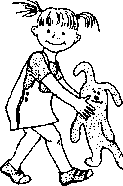 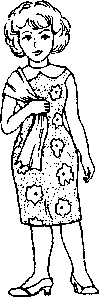 Задание 6. Дидактическая игра «Скажи наоборот». Старший - (младший), большой - ..., молодой - ... . Старше - (моложе, младше).Задание 7. Ответить на вопросы (употребление родительного падежа имен существительных).У кого глаза добрые? (У бабушки). У кого руки сильные? У кого ласковые руки? ...Задание 9. Нарисовать в тетради картинку «Моя семья»Тема «Моя семья» Задание 2. Дидактическая игра «Подбери признак» (согласование имени существительного с прилагательным): мама (какая?) - ..., бабушка (какая?) - ..., дедушка (какой?) - ..., папа (какой?) - ... .Задание 3. Дидактическая игра «Чей, чья, чье, чьи?» (образование и употребление притяжательных прилагательных) Шарф (чей?) - мамин, папин, ... . Шапка (чья?) - тетина, дядина ... .Пальто (чье?) - бабушкино, дедушкино ... .Перчатки (чьи?) - мамины, бабушкины ... .Задание 4. Сравнить, кто старше/младше (составление сложносочиненного предложения с союзом а):Папа - сын (папа старше, а сын младше), папа - дедушка, дядя - племянник, внук - дедушка.Задание 5. Дидактическая игра «Покажи, где...» (понимание логико-грамматических конструкций): мамина дочка, дочкина мама, мама дочки, дочка мамы.Задание 6. Дидактическая игра «Скажи наоборот». Старший - (младший), большой - ..., молодой - ... . Старше - (моложе, младше).Задание 7. Ответить на вопросы (употребление родительного падежа имен существительных).У кого глаза добрые? (У бабушки). У кого руки сильные? У кого ласковые руки? ...Задание 9. Нарисовать в тетради картинку «Моя семья»Тема «Перелетные птицы»Задание 1. Прочитать ребенку стихотворение и обсудить его.Травка зеленеет, солнышко блестит,Ласточка с весною в сени к нам летит.С нею солнце краше и весна милей...Прощебечь с дороги нам привет скорей.Дам тебе я зерен, а ты песню спой,Что из стран далеких принесла с собой. (А. Плещеев)Задание 2. «Подскажи словечко».На шесте - дворец, во дворце - певец, а зовут его - ... (скворец).Задание 3. Дидактическая игра «Улетает - не улетает». (Взрослый называет птицу, а ребенок отвечает: улетает она на зиму или нет.)Задание 4. Дидактическая игра «Узнай по описанию». (Взрослый описывает внешний вид какой-нибудь перелетной птицы, а ребенок ее узнает и называет.)Задание 5. Пересказать рассказ «Предвестники весны» по вопросам.Прошла холодная зима. Наступает весна. Солнышко поднимается выше. Оно греет сильнее. Прилетели грачи. Увидели их дети и закричали: «Грачи прилетели! Грачи прилетели!»Вопросы. Какая была зима? Что наступает после зимы? Как греет солнышко весной? Кто прилетел? Кого увидели дети? Что они закричали?Объяснить ребенку выражение «предвестники весны».Задание 6. Вырезать картинки с изображением перелетных птиц и вклеить их в тетрадь.Тема «Перелетные птицы»Задание 1. Прочитать ребенку стихотворение и обсудить его.Травка зеленеет, солнышко блестит,Ласточка с весною в сени к нам летит.С нею солнце краше и весна милей...Прощебечь с дороги нам привет скорей.Дам тебе я зерен, а ты песню спой,Что из стран далеких принесла с собой. (А. Плещеев)Задание 2. «Подскажи словечко».На шесте - дворец, во дворце - певец, а зовут его - ... (скворец).Задание 3. Дидактическая игра «Улетает - не улетает». (Взрослый называет птицу, а ребенок отвечает: улетает она на зиму или нет.)Задание 4. Дидактическая игра «Узнай по описанию». (Взрослый описывает внешний вид какой-нибудь перелетной птицы, а ребенок ее узнает и называет.)Задание 5. Пересказать рассказ «Предвестники весны» по вопросам.Прошла холодная зима. Наступает весна. Солнышко поднимается выше. Оно греет сильнее. Прилетели грачи. Увидели их дети и закричали: «Грачи прилетели! Грачи прилетели!»Вопросы. Какая была зима? Что наступает после зимы? Как греет солнышко весной? Кто прилетел? Кого увидели дети? Что они закричали?Объяснить ребенку выражение «предвестники весны».Задание 6. Вырезать картинки с изображением перелетных птиц и вклеить их в тетрадь.Тема «Наш город. Дом» Задание 1. Составить рассказ «Дом, в котором я живу» (произвольный рассказ ребенка).Задание 2. Нарисовать картину «Дома на моей улице».Задание 3. Дидактическая игра «Один - много» (образование родительного падежа множественного числа имени существительного): один дом - много домов, одна улица... (поселок, город...).Задание 4. Упражнение в словообразовании с помощью суффиксов.Дом - домик, домишко, домище.Город - городок, городишко, городище.Задание 5. Упражнение для пальчиков «Дом и ворота».Задание 6. Построить из строительного материала (кубиков) город.Задание 7. Вырезать картинки с изображением родного города и вклеить их в тетрадь.Тема «Наш город. Дом» Задание 1. Составить рассказ «Дом, в котором я живу» (произвольный рассказ ребенка).Задание 2. Нарисовать картину «Дома на моей улице».Задание 3. Дидактическая игра «Один - много» (образование родительного падежа множественного числа имени существительного): один дом - много домов, одна улица... (поселок, город...).Задание 4. Упражнение в словообразовании с помощью суффиксов.Дом - домик, домишко, домище.Город - городок, городишко, городище.Задание 5. Упражнение для пальчиков «Дом и ворота».Задание 6. Построить из строительного материала (кубиков) город.Задание 7. Вырезать картинки с изображением родного города и вклеить их в тетрадь.Тема «Мебель»Задание 1. Отгадать загадку и выучить по выбору. В квартире нашей новый дом. Живет посуда в доме том.В нем место есть и для конфет, он называется... (буфет).С ногами, а без рук, с сиденьем, а без живота, Со спинкой, а без головы. (Стул)По ночам во сне Ванятка до того задремлет сладко, Что не хочется вставать, что за штука я? (Кровать)Под крышей четыре ножки, на крыше суп да ложки. (Стол)Задание 2. Дидактическая игра «Подбери признак»: стул (какой?) - ... , кресло (какое?) - ... , кровать (какая?) - ....Задание 3. Логические упражнения.Маша сидит на стуле. Маша будет есть. Куда надо поставить стул?Оля маленькая. У нее маленький стол. Она села на большой стул. Оле плохо сидеть, неудобно. Почему?Задание 4. Выполнить действия с предметами по указанию взрослого (понимание предложных конструкций).Положить мяч: на стул, под стул, за стул, около стула, Между стульями, перед стулом; поднять мяч над стулом.Задание 5. Упражнение для пальчиков.Задание 6. Вспомнить, какая мебель есть в твоем доме (в кукольном уголке, в детском саду).Задание 7. Вырезать картинки с изображением различной мебели и вклеить их в тетрадь.Тема «Мебель»Задание 1. Отгадать загадку и выучить по выбору. В квартире нашей новый дом. Живет посуда в доме том.В нем место есть и для конфет, он называется... (буфет).С ногами, а без рук, с сиденьем, а без живота, Со спинкой, а без головы. (Стул)По ночам во сне Ванятка до того задремлет сладко, Что не хочется вставать, что за штука я? (Кровать)Под крышей четыре ножки, на крыше суп да ложки. (Стол)Задание 2. Дидактическая игра «Подбери признак»: стул (какой?) - ... , кресло (какое?) - ... , кровать (какая?) - ....Задание 3. Логические упражнения.Маша сидит на стуле. Маша будет есть. Куда надо поставить стул?Оля маленькая. У нее маленький стол. Она села на большой стул. Оле плохо сидеть, неудобно. Почему?Задание 4. Выполнить действия с предметами по указанию взрослого (понимание предложных конструкций).Положить мяч: на стул, под стул, за стул, около стула, Между стульями, перед стулом; поднять мяч над стулом.Задание 5. Упражнение для пальчиков.Задание 6. Вспомнить, какая мебель есть в твоем доме (в кукольном уголке, в детском саду).Задание 7. Вырезать картинки с изображением различной мебели и вклеить их в тетрадь.Тема «Рыбы» Задание 1. Подобрать родственные слова: рыба - рыбка, рыбак, рыболов, рыбный.Задание 2. Объяснить ребенку, кто такой рыболов и почему он так назван? (Ловит рыбу.)Задание 3. Объяснить ребенку, почему так говорят: «Молчит как рыба».Задание 4. Ответить на вопросы.Как называется суп из рыбы? (Уха)Чем ловят рыбу? (Удочкой, сетью, неводом)Кто такие мальки? (Рыбкины детки)Задание 5. Дидактическая игра «Назови, чей плавник, чей хвост, чья голова, чье туловище?» (образование притяжательных прилагательных): у щуки голова - щучья, хвост - ... , плавник - ... , туловище - ....Задание 6. Дидактическая игра «Сосчитай рыбок» (согласование имен существительных с числительными): одна рыбка, две рыбки, три рыбки, четыре рыбки, пять рыбок.Задание 7. Дидактическая игра «Выбери нужное действие» (понимание значений глаголов с приставками).Рыбка к камню... (отплыла, подплыла). Рыбка от берега... (переплыла, отплыла). Рыбка всю реку... (вплыла, переплыла).Задание 8. Выучить скороговорку и стихотворение.Рыбу ловит рыболов, весь в реку уплыл улов. В банке - чистая вода, пустим рыбок мы туда. Будут рыбки там играть, плавать, Хвостиком вилять, крошки хлеба подбирать.Задание 9. Вырезать картинки с изображением морских, пресноводных, аквариумных рыб и вклеить их в тетрадь.Тема «Рыбы» Задание 1. Подобрать родственные слова: рыба - рыбка, рыбак, рыболов, рыбный.Задание 2. Объяснить ребенку, кто такой рыболов и почему он так назван? (Ловит рыбу.)Задание 3. Объяснить ребенку, почему так говорят: «Молчит как рыба».Задание 4. Ответить на вопросы.Как называется суп из рыбы? (Уха)Чем ловят рыбу? (Удочкой, сетью, неводом)Кто такие мальки? (Рыбкины детки)Задание 5. Дидактическая игра «Назови, чей плавник, чей хвост, чья голова, чье туловище?» (образование притяжательных прилагательных): у щуки голова - щучья, хвост - ... , плавник - ... , туловище - ....Задание 6. Дидактическая игра «Сосчитай рыбок» (согласование имен существительных с числительными): одна рыбка, две рыбки, три рыбки, четыре рыбки, пять рыбок.Задание 7. Дидактическая игра «Выбери нужное действие» (понимание значений глаголов с приставками).Рыбка к камню... (отплыла, подплыла). Рыбка от берега... (переплыла, отплыла). Рыбка всю реку... (вплыла, переплыла).Задание 8. Выучить скороговорку и стихотворение.Рыбу ловит рыболов, весь в реку уплыл улов. В банке - чистая вода, пустим рыбок мы туда. Будут рыбки там играть, плавать, Хвостиком вилять, крошки хлеба подбирать.Задание 9. Вырезать картинки с изображением морских, пресноводных, аквариумных рыб и вклеить их в тетрадь.Тема «Комнатные растения»Задание 1. Дидактическая игра «Четвертый лишний» (по картинкам).Кактус, герань, незабудка, фикус.Задание 2. Дидактическая игра «Узнай по описанию» (взрослый загадывает описательную загадку о комнатном растении, а ребенок угадывает. Например: «Это комнатное растение. Оно имеет мясистый сочный стебель, вместо листьев у него колючки, иногда на нем могут расцветать цветы». - Кактус).Задание 3. Дидактическая игра «Кто что делает? Кто что делал? Кто что будет делать?» (упражнение в изменении глаголов по времени, числам и родам).Катя цветы поливает. Паша цветы поливает. Катя и Паша цветы поливают.Катя цветы поливала. Паша цветы поливал. Катя и Паша цветы поливали.Катя будет поливать цветы. Паша будет поливать цветы. Катя и Паша будут поливать цветы.Задание 4. Вместе с ребенком понаблюдать и поухаживать за комнатными растениями дома.Задание 5. Вспомнить и рассказать, какие комнатные растения есть в детском саду (дома у друзей).Задание 6. Вырезать картинки с изображением комнатных растений и вклеить их в тетрадь.Тема «Комнатные растения»Задание 1. Дидактическая игра «Четвертый лишний» (по картинкам).Кактус, герань, незабудка, фикус.Задание 2. Дидактическая игра «Узнай по описанию» (взрослый загадывает описательную загадку о комнатном растении, а ребенок угадывает. Например: «Это комнатное растение. Оно имеет мясистый сочный стебель, вместо листьев у него колючки, иногда на нем могут расцветать цветы». - Кактус).Задание 3. Дидактическая игра «Кто что делает? Кто что делал? Кто что будет делать?» (упражнение в изменении глаголов по времени, числам и родам).Катя цветы поливает. Паша цветы поливает. Катя и Паша цветы поливают.Катя цветы поливала. Паша цветы поливал. Катя и Паша цветы поливали.Катя будет поливать цветы. Паша будет поливать цветы. Катя и Паша будут поливать цветы.Задание 4. Вместе с ребенком понаблюдать и поухаживать за комнатными растениями дома.Задание 5. Вспомнить и рассказать, какие комнатные растения есть в детском саду (дома у друзей).Задание 6. Вырезать картинки с изображением комнатных растений и вклеить их в тетрадь.Тема «День Победы» Задание 1. Родителям рекомендуется:рассказать ребенку о празднике «День Победы», почему он так назван и кого поздравляют в этот день;вспомнить, кто из ближайших родственников принимал участие в Великой Отечественной войне, рассмотреть фотографии, иллюстрации в книжках;воспитывать уважение к ветеранам войны;совместно с ребенком сходить к мемориалу в честь защитников Родины, возложить цветы к памятнику.Задание 2. Нарисовать картину на военную тематику.Задание 3. Вырезать картинки с изображением праздника «День Победы» и вклеить их в тетрадь.Тема «День Победы» Задание 1. Родителям рекомендуется:рассказать ребенку о празднике «День Победы», почему он так назван и кого поздравляют в этот день;вспомнить, кто из ближайших родственников принимал участие в Великой Отечественной войне, рассмотреть фотографии, иллюстрации в книжках;воспитывать уважение к ветеранам войны;совместно с ребенком сходить к мемориалу в честь защитников Родины, возложить цветы к памятнику.Задание 2. Нарисовать картину на военную тематику.Задание 3. Вырезать картинки с изображением праздника «День Победы» и вклеить их в тетрадь.Тема «Весна. Растения луга и сада» Задание 1. Дидактическая игра «Чей лист, чей цветок» (узнавание цветов по их отдельным частям с натуры).Задание 2. Отгадать загадку.Нарядные сестренки весь день гостей встречают, медом угощают. (Цветы)Задание 3. Дидактическая игра «Подбери признак» (согласование прилагательных с существительными): одуванчик (какой?) - ... , мать-и-мачеха (какая?) - ... , незабудки (какие?) - ....Задание 4. Прочитать ребенку стихи о цветах (выучить по выбору).ЛандышРодился ландыш в майский день, и лес его хранит;Мне кажется, его задень — он тихо зазвенит.КолокольчикКолокольчик голубой поклонился нам с тобой.Колокольчики-цветы очень вежливы. А ты?ОдуванчикНосит одуванчик желтый сарафанчик.Подрастет — нарядится в беленькое платьице,Легкое, воздушное, ветерку послушное. (Е. Серова}Задание 5. Вырезать картинки с изображением первоцветов и вклеить их в тетрадь.Тема «Весна. Растения луга и сада» Задание 1. Дидактическая игра «Чей лист, чей цветок» (узнавание цветов по их отдельным частям с натуры).Задание 2. Отгадать загадку.Нарядные сестренки весь день гостей встречают, медом угощают. (Цветы)Задание 3. Дидактическая игра «Подбери признак» (согласование прилагательных с существительными): одуванчик (какой?) - ... , мать-и-мачеха (какая?) - ... , незабудки (какие?) - ....Задание 4. Прочитать ребенку стихи о цветах (выучить по выбору).ЛандышРодился ландыш в майский день, и лес его хранит;Мне кажется, его задень — он тихо зазвенит.КолокольчикКолокольчик голубой поклонился нам с тобой.Колокольчики-цветы очень вежливы. А ты?ОдуванчикНосит одуванчик желтый сарафанчик.Подрастет — нарядится в беленькое платьице,Легкое, воздушное, ветерку послушное. (Е. Серова}Задание 5. Вырезать картинки с изображением первоцветов и вклеить их в тетрадь.Тема «Насекомые» Задание 1. Родителям рекомендуется:в парке, в сквере или во дворе вместе с ребенком найти и рассмотреть насекомых: пчелу, муравья, кузнечика, стрекозу, бабочку, божью коровку, жуков, муху, комара, паука;рассказать ребенку о том, какую пользу приносят эти насекомые, учить ребенка бережному отношению к природе;объяснить, что муха - вредное насекомое.Задание 2. Рассмотреть иллюстрации с изображением насекомых и обсудить их внешний вид.Задание 3. Отгадать загадку и выучить по выбору. Не зверь, не птица, а нос как спица. (Комар) Много мастеров срубили избу без углов. (Муравей)Спал  цветок и  вдруг проснулся: больше спать не захотел,Шевельнулся, встрепенулся, взвился вверх и улетел. (Бабочка) Одежды не шью, а ткань тку. (Паук)Осенью в щель забьется, а весной проснется. (Муха)Задание 4. Вырезать картинки с изображением насекомых и вклеить их в тетрадь.Тема «Насекомые» Задание 1. Родителям рекомендуется:в парке, в сквере или во дворе вместе с ребенком найти и рассмотреть насекомых: пчелу, муравья, кузнечика, стрекозу, бабочку, божью коровку, жуков, муху, комара, паука;рассказать ребенку о том, какую пользу приносят эти насекомые, учить ребенка бережному отношению к природе;объяснить, что муха - вредное насекомое.Задание 2. Рассмотреть иллюстрации с изображением насекомых и обсудить их внешний вид.Задание 3. Отгадать загадку и выучить по выбору. Не зверь, не птица, а нос как спица. (Комар) Много мастеров срубили избу без углов. (Муравей)Спал  цветок и  вдруг проснулся: больше спать не захотел,Шевельнулся, встрепенулся, взвился вверх и улетел. (Бабочка) Одежды не шью, а ткань тку. (Паук)Осенью в щель забьется, а весной проснется. (Муха)Задание 4. Вырезать картинки с изображением насекомых и вклеить их в тетрадь.Тема «Весна. Изменения в природе. Труд людей весной»Задание 1. Прочитать ребенку стихотворения, обсудить их (выучить по выбору).На могучем тополе дружно почки лопнули.А из каждой почки вылезли листочки.Развернули трубочки, распушили юбочки,Оглянулись, улыбнулись и сказали: «Мы проснулись!»Травка зеленеет, солнышко блеститЛасточка с весною в сени к нам летит. (А. Плещеев)Взяли грабли и лопатки - в огород пошли ребятки.Тут копают, там рыхлят, убирают мусор с гряд.Репу сеют, лук сажают, а потом все поливают.Задание 2. Подобрать как можно больше признаков к существительному: весна (какая?) - ранняя ...Задание 3. Подобрать родственные слова: трава - травка, травушка, травяной, травянистый, травинка, травник... .Задание 4. Подобрать предметы к признакам: весенний - день..., весенняя - гроза..., весеннее - солнышко..., весенние - дни... .Задание 5. Подобрать существительные к действиям: (кто? что?): тает..., бегут..., распускаются..., появляются..., зеленеет..., прилетают..., цветут... .Задание 6. Ответить на вопросы по теме «Весна». 9Какие приметы весны ты знаешь?Когда ты заметил первые приметы весны?Какие это приметы?Назови весенние месяцы.Назови перелетных птиц. Расскажи о жизни птиц зверей весной. Как трудятся колхозники на полях?Какой сельскохозяйственный инвентарь ты знаешь? Для чего он нужен?Задание 7. Вырезать картинку с изображением труда колхозников на полях и вклеить ее в тетрадь.Тема «Весна. Изменения в природе. Труд людей весной»Задание 1. Прочитать ребенку стихотворения, обсудить их (выучить по выбору).На могучем тополе дружно почки лопнули.А из каждой почки вылезли листочки.Развернули трубочки, распушили юбочки,Оглянулись, улыбнулись и сказали: «Мы проснулись!»Травка зеленеет, солнышко блеститЛасточка с весною в сени к нам летит. (А. Плещеев)Взяли грабли и лопатки - в огород пошли ребятки.Тут копают, там рыхлят, убирают мусор с гряд.Репу сеют, лук сажают, а потом все поливают.Задание 2. Подобрать как можно больше признаков к существительному: весна (какая?) - ранняя ...Задание 3. Подобрать родственные слова: трава - травка, травушка, травяной, травянистый, травинка, травник... .Задание 4. Подобрать предметы к признакам: весенний - день..., весенняя - гроза..., весеннее - солнышко..., весенние - дни... .Задание 5. Подобрать существительные к действиям: (кто? что?): тает..., бегут..., распускаются..., появляются..., зеленеет..., прилетают..., цветут... .Задание 6. Ответить на вопросы по теме «Весна». 9Какие приметы весны ты знаешь?Когда ты заметил первые приметы весны?Какие это приметы?Назови весенние месяцы.Назови перелетных птиц. Расскажи о жизни птиц зверей весной. Как трудятся колхозники на полях?Какой сельскохозяйственный инвентарь ты знаешь? Для чего он нужен?Задание 7. Вырезать картинку с изображением труда колхозников на полях и вклеить ее в тетрадь.